TischtennisSpielpläne TTG Elbtalaue Rückrunde 2018/191. Mannschaft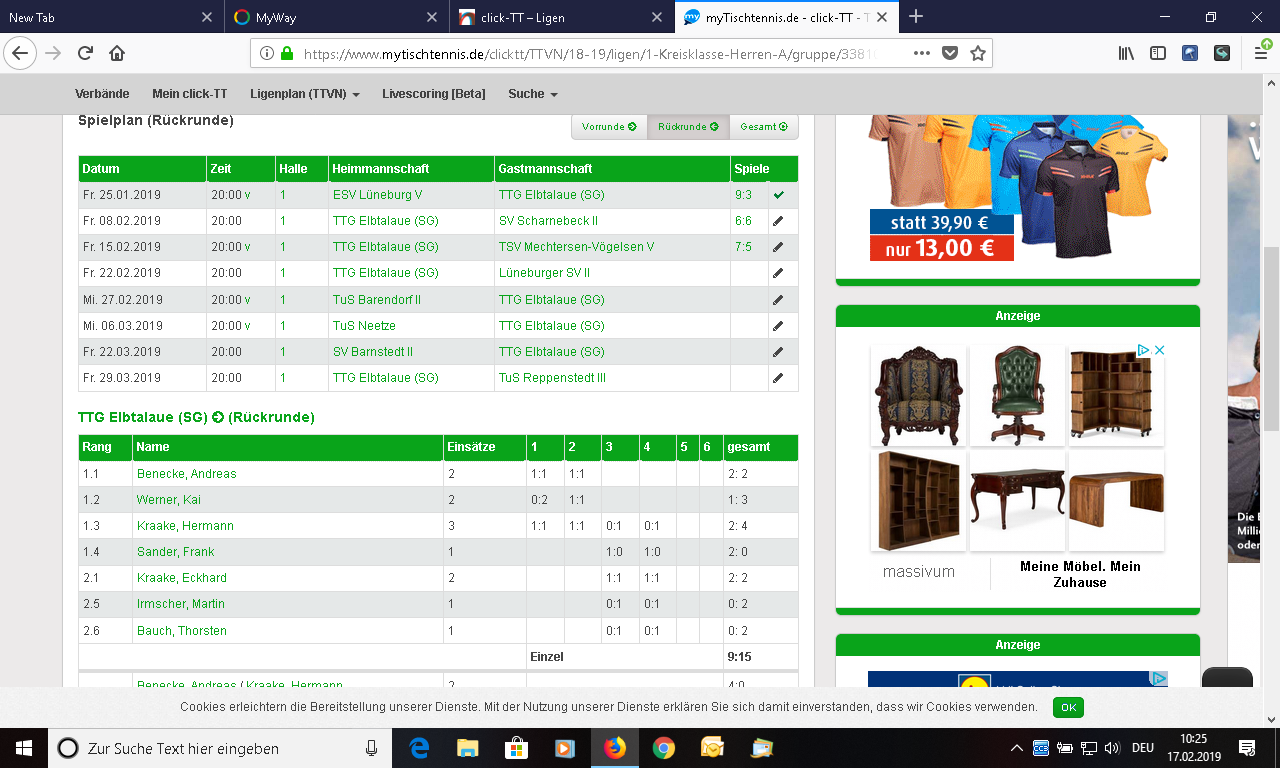 2. Mannschaft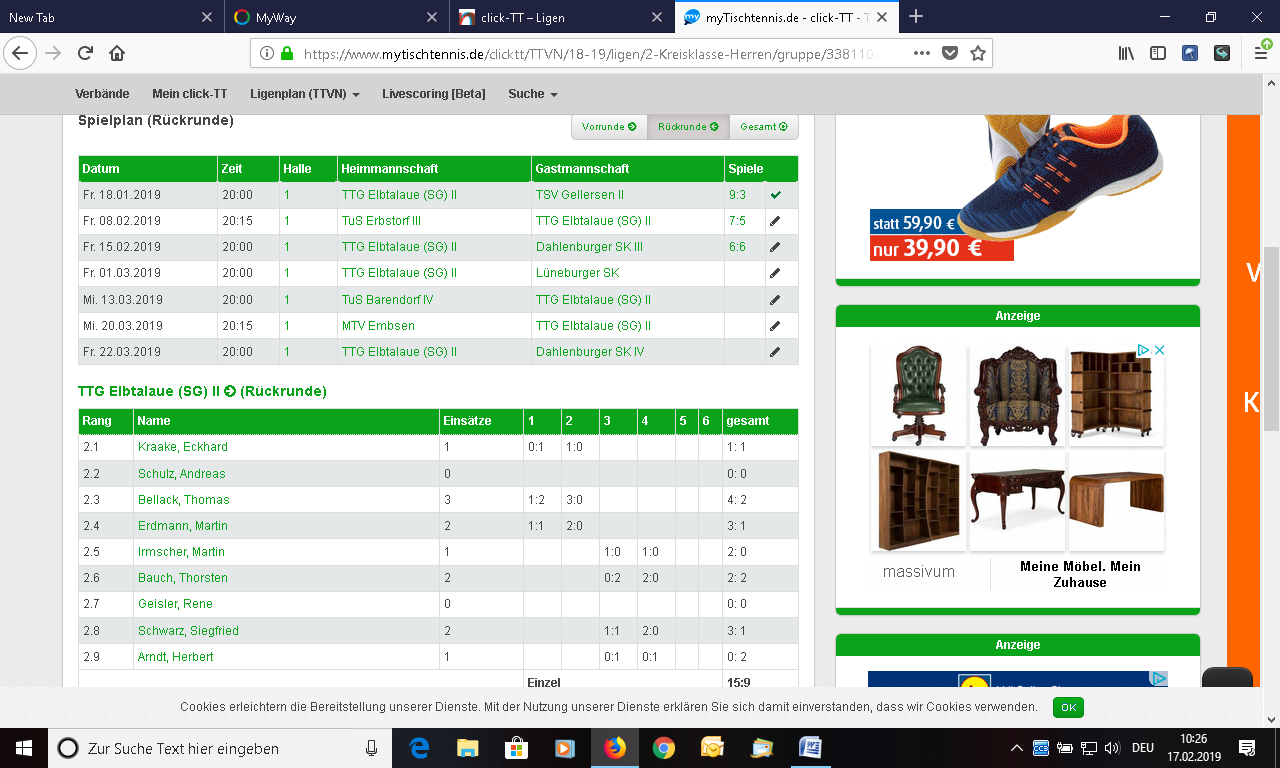 